Трудовая деятельность детей зимой на участке.Каждый ребенок – маленький исследователь, он с радостью и удивлением открывает для себя окружающий мир. Дети стремятся к активной деятельности, и важно не дать этому стремлению угаснуть, способствовать его дальнейшему развитию. Чем полнее и разнообразнее организована детская деятельность на прогулке, тем успешнее развивается  ребенок, лучше реализуются потенциальные возможности и детские творческие проявления. Поэтому  детский труд занимает в ходе прогулки особое место.Труд в жизни каждого человека имеет определяющее значение, поэтому приобщать ребёнка к труду необходимо уже в дошкольном возрасте. Воспитывать положительное отношение к трудовым обязанностям, развивать соответствующие умения и навыки у дошкольников.Коллективный труд дает возможность формировать трудовые навыки и умения одновременно у всех детей группы. Во время коллективного труда формируются умения принимать общую цель труда, согласовывать свои действия, сообща планировать работу.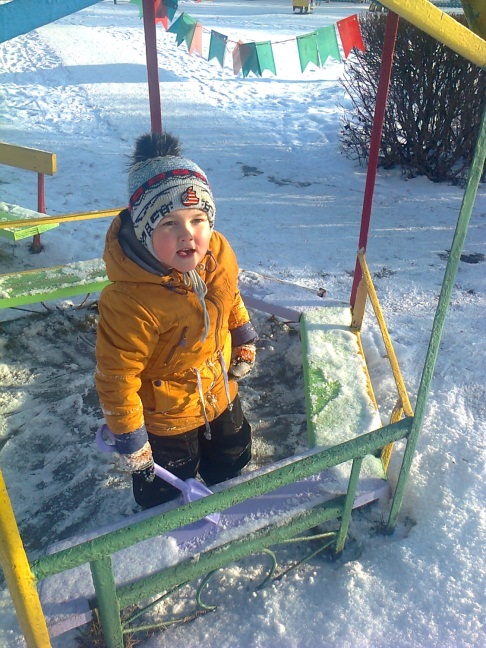 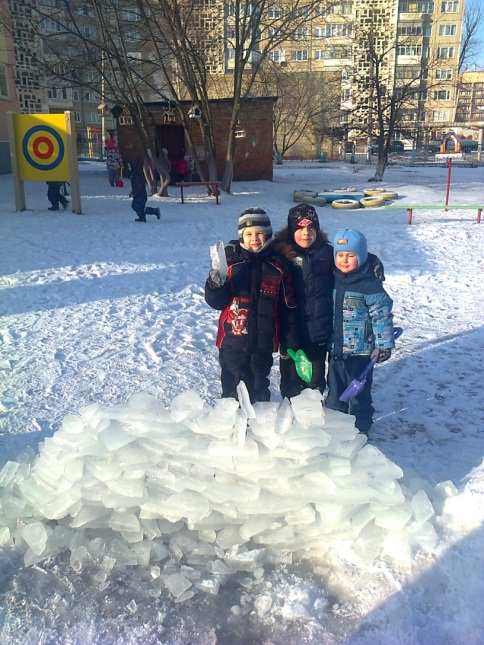 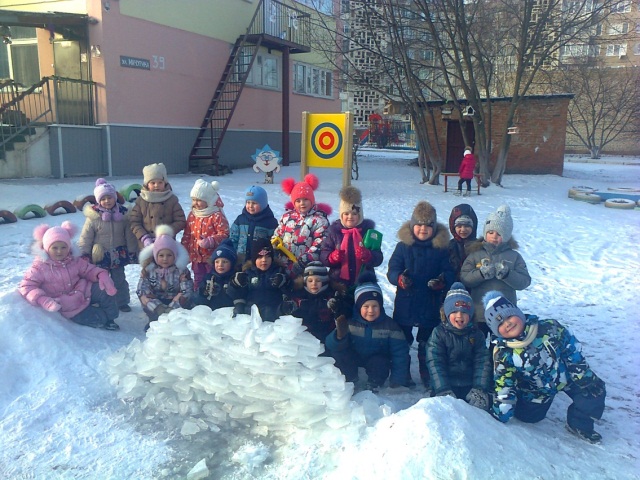 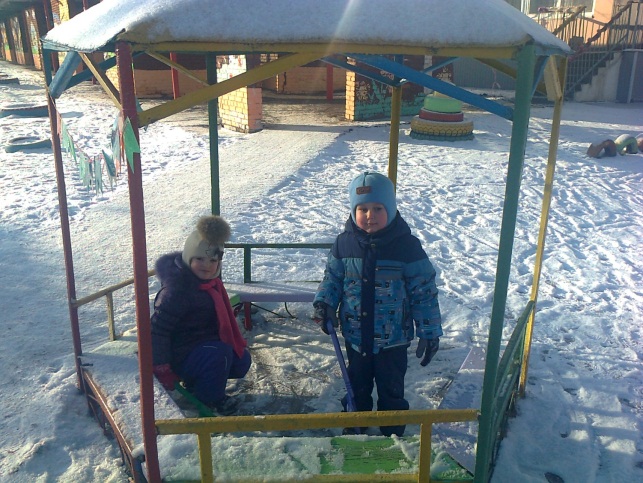 